            РЕПУБЛИКА СРБИЈАМИНИСТАРСТВО ФИНАНСИЈА             ПОРЕСКА УПРАВА   Број: 300-404-01-00217/2018-KO129         Дана: 21.01.2019. године                     Београд           На основу члана члана 116. Закона о јавним набавкама («Службени гласник РС», бр. 124/12, 14/15 и 68/15), Министарство финансија, Пореска управа -  Регионално одељење Београд објављује:ОБАВЕШТЕЊЕ О ЗАКЉУЧЕНОМ УГОВОРУНазив, адреса и интернет страница наручиоца: Министарство финансија, Пореска управа – Регионално одељење Београд www.purs.gov.rs/javne-nabavkeВрста наручиоца: Орган државне управе.Опис предмета набавке, назив и ознака из општег речника набавке: услуге – Услуге одношења смећа из магацина Пореске управе у Лештанима, за потребе Пореске управе. Назив и ознака из општег речника набавке: 90000000 - Услуге канализације, одношења смећа, чишћење и очување животне средине.Уговорена вредност: 1.542.651,51 без ПДВ-а.Критеријум за доделу уговора: Најниже понуђена ценаБрој примљених понуда: 1.Највиша и најнижа понуђена цена и највиша и најнижа понуђена цена код прихватљивих понуда: Највиша и уједно најнижа понуђена цена износи 11,17 по м2 без ПДВ-а, односно 12,29 по м2 са ПДВ-ом.Највиша и уједно најнижа понуђена цена код прихватљивих понуда износи 11,17 по м2 без ПДВ-а, односно 12,29 по м2 са ПДВ-ом.Датум доношења одлуке о додели уговора: 28.12.2018. године.Датум закључења уговора: 16.01.2019. године.Основни подаци о добављачу: "ЕКО ГРОЦКА" д.о.о. Гроцка,  Петра Драпшина 21 .Период важења уговора: 24 месеци.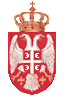 